Тела вращения. КонусКонус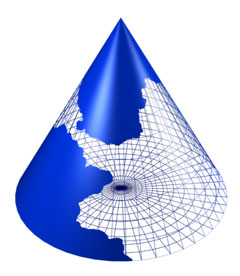 Прямой круговой конусКо́нус — тело, которое состоит из круга – основания конуса, точки, не лежащей в плоскости этого круга, - вершины конуса и всех отрезков, соединяющих вершину конуса с точками основания. Если основание конуса представляет собой многоугольник, конус становится пирамидой.Примеры тел, имеющих форму конуса:Чум и яранга у северных народов, вигвам у индейцев Северной Америки имеют форму, близкую к форме конуса.Связанные определенияОтрезок, соединяющий вершину и границу основания, называется образующей конуса. Объединение образующих конуса называется образующей (или боковой) поверхностью конуса. Образующая поверхность конуса является конической поверхностью. Отрезок, опущенный перпендикулярно из вершины на плоскость основания (а также длина такого отрезка), называется высотой конуса. Конус называется прямым, если прямая, соединяющая вершину конуса с центром основания, перпендикулярна плоскости основания. При этом прямая, соединяющая вершину и центр основания, называется осью конуса. Сечение конуса плоскостью, проходящей через его ось, называется осевым сечением.Круговой конус — конус, основание которого является кругом. Прямой круговой конус (часто его называют просто конусом) можно получить вращением прямоугольного треугольника вокруг прямой, содержащей катет (эта прямая представляет собой ось конуса). Конус, опирающийся на эллипс, параболу или гиперболу, называют соответственно эллиптическим, параболическим и гиперболическим конусом (последние два имеют бесконечный объём). Часть конуса, лежащая между основанием и плоскостью, параллельной основанию и находящейся между вершиной и основанием, называется усечённым конусом. СвойстваПлоскость, перпендикулярная оси конуса, пересекает конус по кругу, а боковую поверхность – по окружности с центром на оси конуса.Сечение конуса плоскостью, параллельной основанию, отсекает от него конус, подобный данному.Площадь полной поверхности конуса равнаПлощадь боковой поверхности конуса равна S = πRlгде R — радиус основания, l — длина образующей. Объем кругового конуса равен 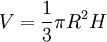 Примеры:Задача1. Радиус основания конуса 3 м, высота 4 м. Найдите образующую l.Дано: конус,r = 3 м,h =4 м,Найти: l – образующая конусаРешение. Рассмотрим прямоугольный треугольник, катетами которого являются высота конуса и радиус основания, а гипотенузой – образующая конуса. По теореме Пифагора получим: м Ответ: 5 м.Задача2. Высота конуса равна 10 см. Найдите площадь сечения, проходящего через вершину конуса и хорду основания, стягивающую дугу в 60°, если плоскость сечения образует с плоскостью основания конуса угол 45°.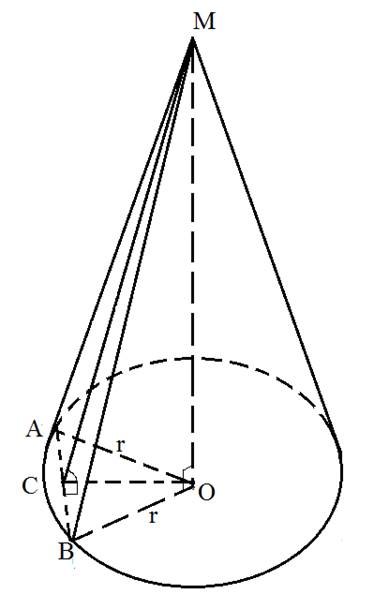 Рис. 1.Решение (см. рис. 1):Так как хорда АВ основания конуса стягивает дугу в 60° , то она равна радиусу основания: АВ = ОА = ОВ. Проведем  и соединим отрезком точки С и М. Тогда  (по теореме о трех перпендикулярах) и угол МСО — линейный угол двугранного угла с ребром АВ. По условию, МСО = 45°.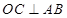 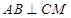 В задаче спрашивается площадь сечения, то есть площадь треугольника MAB. .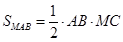 Найдем сначала OC. Так как треугольник MOC равнобедренный, то OC=OM=10. Тогда гипотенуза .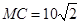 Рассмотрим ∆COB – прямоугольный, . .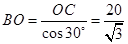 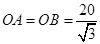 Подставим числа в формулу: .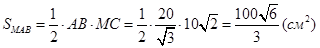 Ответ: .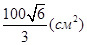 Задача 3.Дано: Конус, в основание которого вписан , AC=a, . Образующая конуса наклонена к плоскости основания под углом φ. Найти: Площадь полной поверхности конуса (см. рис. 2).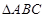 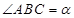 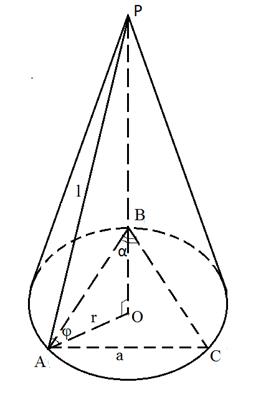 Рис. 2.Решение: Чтобы найти площадь поверхности, мы должны знать образующую и радиус основания. По теореме синусов .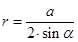 Чтобы найти образующую рассмотрим ∆AOP. По условию, угол . Тогда длина образующей 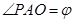 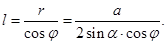 Зная радиус и образующую, подставим их в формулу площади: 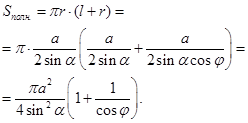 Задания1.Радиус основания конуса R. Осевым сечением конуса является прямоугольный треугольник. Найдите его площадь.2. В равностороннем конусе (осевое сечение – правильный треугольник) радиус  основания R .Найдите площадь сечения, проведенного через две образующие, угол между которыми равен α.3. Конус пересечен плоскостью, параллельной основанию, на расстоянии d от вершины. Найдите площадь сечения, если радиус основания конуса R, а высота H.4. Высота конуса H. На каком расстоянии от вершины надо провести плоскость, параллельную основанию, чтобы площадь сечения была равна половине площади основания?5.Высота конуса равна 15 см, а радиус основания равен 8 см. Найдите образующую конуса.6. Осевое сечение конуса – прямоугольный треугольник. Найдите площадь этого сечения, если радиус основания конуса равен 5 см.7. Найдите высоту конуса, если площадь его осевого сечения равна 6 дм2, а площадь основания равна 8 дм2.8.Прямоугольный треугольник с катетами 6 см и 8 см вращается вокруг меньшего катета. Вычислите площадь боковой и полной поверхностей образованного при этом вращении конуса.